工程與社會專題(風能)101(1)期末報告以適當科技與風險評估的角度來看現代發電系統指導老師:林聰益目錄前言議題一：如何對台灣的風能發電系統進行風險評估、風險管理、以及風險溝通？議題二：以適當科技之經濟性、自主性、永續性的角度來看現代發電系統結論：以設計工程師角度，如何規劃台灣的發電系統？前言    這次的課程我選的是報告風力系統，藉由這個機會讓我了解到我們身邊吹著的『風』，風是生生不息的、分布廣泛，在生活周遭到處都是，古時候，人們已經利用風力來幫助生活，現在，風力發電廠除了可供給電力外，甚至成為觀光景點，在發電的同時也傳遞著永續發展的訊息。議題一:如何對台灣的風能發電系統進行評估、風險管理、以及風險溝通?風力發電場選址方面:一、風力發電場特性及影響性能包含風速、風向、周遭地形(物)變化、鄰近障    礙物高度形狀、位置及距離。二、廠址土地取得的困難程度與使用現況，並考量相關法規限制及國防安全。三、輸配電線路與既有電力網併聯距離限制與施工難易程度。四、裝置容量是否能夠達到一定規模的大小，以符合開發經濟效益及兼顧再生    能源政策推展。五、地方民意接受程度。六、場址選擇與民宅相距間的距離，以避免產生噪音與陰影閃爍干擾之問題。七、風力發電廠在進行中及未來規劃的優先衝突性問題。八、是否具備良好地質與施工條件、建廠的整體成本考量、既有交通系統狀　　況，俾以重件設備運送。九、特殊環境下，抗颱、防腐蝕、抗震與氣象條件。十、生態環境保護及景觀美化之影響程度問題。鳥類生態影響: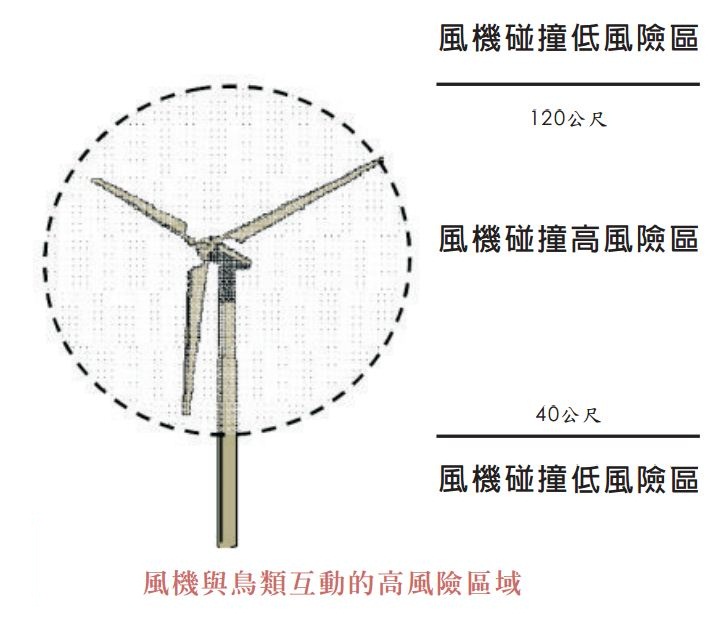 議題二:以適當科技之經濟性、自主性、永續性的角度來看現代發電系統風力發電優點:風能設施日趨進步，大量生產降低成本，是再生能源中相當有經濟競爭力及發展潛力。陸地和生態的破壞較低。再生能源，空氣污染及碳排放少，其他環境成本低。分散式發電，沒有大型發電設施過於集中的風險。風力發電缺點:風力發電在生態上的問題是可能干擾鳥類。目前的解決方案是離岸發電，離岸發電價格較高但效率也高。在一些地區、風力發電的經濟性不足：許多地區的風力有間歇性，更糟糕的情況是如台灣等地在電力需求較高的夏季及白日、是風力較少的時間；必須等待壓縮空氣等儲能技術發展。風力發電需要大量土地興建風力發電場，才可以生產比較多的能源。進行發電時，會產生龐大的噪音，需要找空曠的地方，或研發低噪音機種。太陽能發電優點:在光照充足的地區，太陽能的供應源源不斷，生產過程不會產生環境污染，又不會消耗其他地球資源或導致地球溫室效應。太陽能能源取自於太陽，來源源源不絕，太陽能為良好能源如同水力或風力，各處皆積極發展太陽能。太陽能設施可採取立體式設施，如同風能設施，可保護許多陸地和生態。太陽能發電機組也可以安裝在建築物上，稱為綠建築，這樣太陽能板不僅可以在有陽光的時候產生電力，還能達到隔熱的作用，可以有效降低建物內部的溫度，降低建築能耗；而且分散式發電的大規模停電風險較低。太陽能雖然具有間歇性，但是太陽能發電量與用電尖峰需求呈現正相關，許多電力公司需要興建只在尖峰時間發電的電廠，這種電廠的成本本來就很高，用太陽能電池取代這類發電廠，成本不會高出多少、甚至在一些情況下比較低。太陽能發電缺點:目前各種利用太陽能的技術都具有成本很高的缺點，因此首期資本投資不菲。另外，在許多陰雨綿綿或是日照短的的地區，很難完全靠太陽能供應，投資報酬率較低。另外，除非有大量的太陽能板或更成熟的太陽能技術，不然目前仍然難以產生大量電源供給使用是其缺點。除此之外，太陽能板壽命有限。大約是10-30年。而製作時所需使用的大量化學物質可能會造成其他方面的污染，得先做好事先的管控處理。核能發電優點:不會排放大量的污染物質到大氣中，因此不會造成空氣污染。 
不會加重地球溫室效應。 
使用的鈾燃料，除了發電外，沒有其他的用途。 
燃料能量密度比起化石燃料高，因此核能電廠所使用的燃料體積小，運輸與儲存都很方便，一座1000百萬瓦的核能電廠一年只需30公噸的鈾燃料，一航次的飛機就可以完成運送。 
發電的成本中，燃料費用所佔的比例較低，發電成本較不易受到國際經濟情勢影響，因此發電成本較其他發電方法為穩定。 核能發電缺點:會產生高低階放射性廢料，或者是使用過之核燃料，雖然所佔體積不大，但因具有放射線，因此必須慎重處理，且需面對相當大的政治困擾。 
熱效率較低，因而比一般化石燃料電廠排放更多廢熱到環境裏，故核能電廠的熱污染較嚴重。 
投資成本太大，電力公司的財務風險較高。 
較不適宜做尖峰、離峰之隨載運轉。 
興建核電廠較易引發政治歧見紛爭。 
核電廠的反應爐內有大量的放射性物質，如果在事故中釋放到外界環境，會對生態及民眾造成傷害。 
結論:以工程師的角度，如何規劃台灣的發電系統  台灣本身出產的石油、天然氣、煤礦並不足以提供台灣發電廠來使用，因此大多仰賴進口，所以應該多建設使用天然資源來發電的發電廠，雖然目前使用太陽能或風力發電無法完全取代傳統的發電系統，但是至少能降低傳統發電機組的發電量，進而減少環境污染提高生活品質，為地球的未來貢獻一份心力。姓名:曾士軒班級:車輛學號:49915065